Forgewood Family Learning CentreOctober/November 2017Newsletter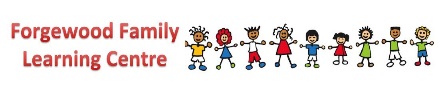 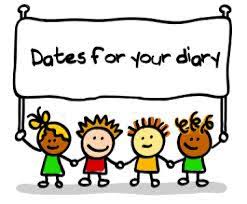 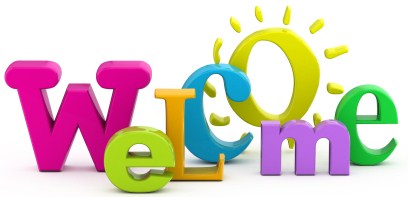 We would like to welcome Louise Tiffney 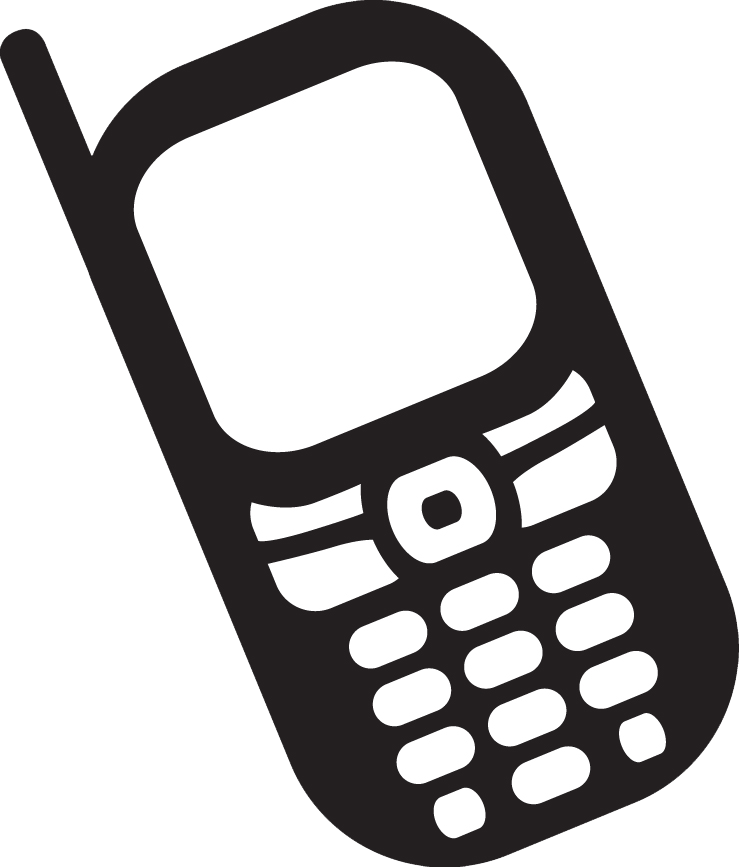 Our new Depute Head of Centre.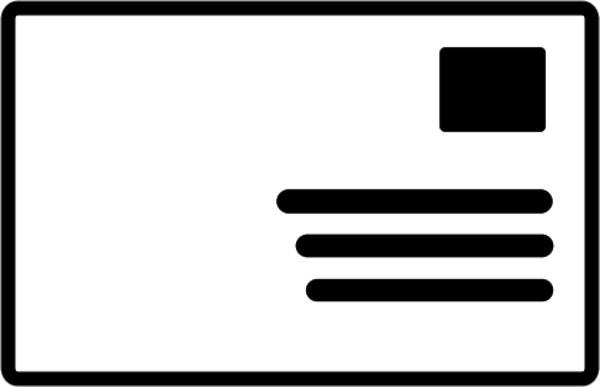 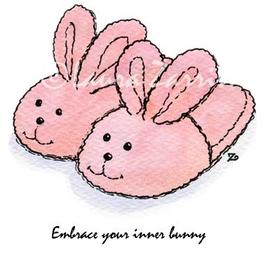 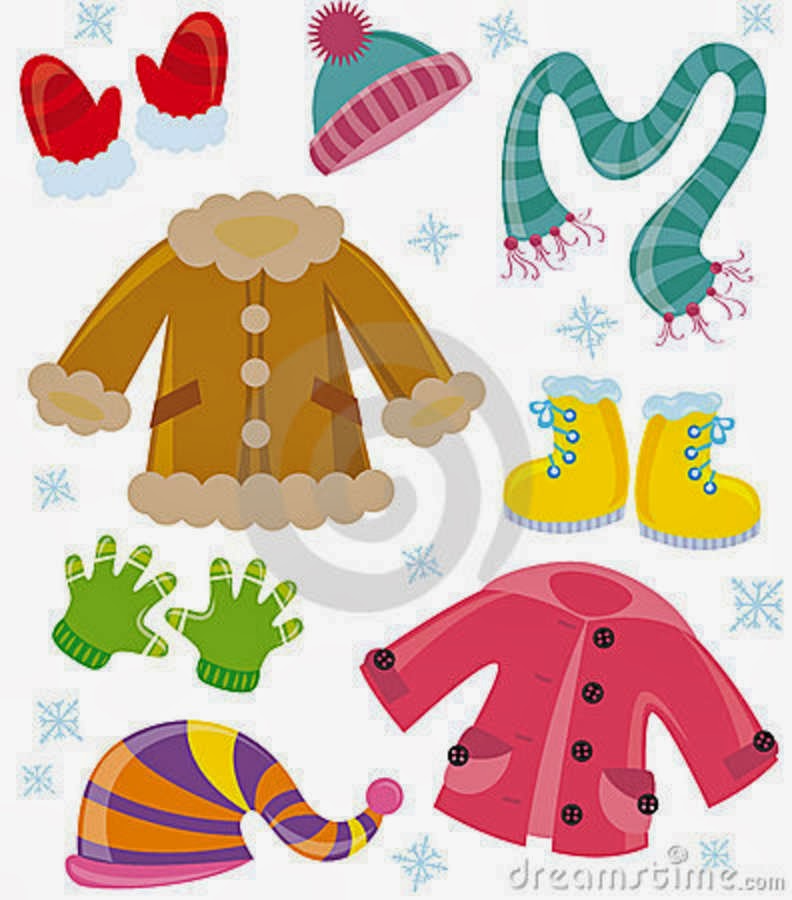 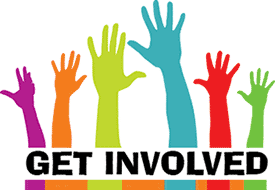 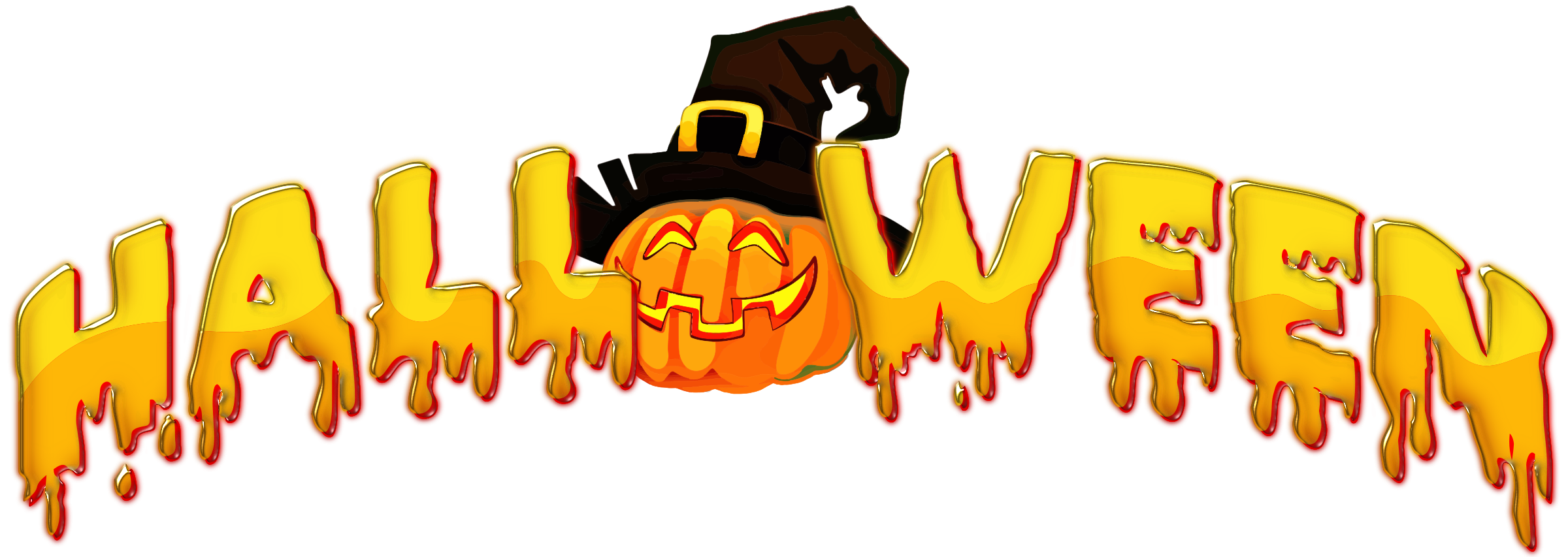 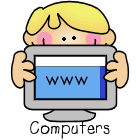 We are testing out a new way to share with you your child’slearning and progress from nursery.  We will be sendingyou observations of your child’s learning and would loveto hear some comments on this.  Just follow the link youare sent.  If you need any help just speak with Julie.It’s everybody’s responsibility to makesure I’m alrightProtecting children from harm and abuse is everybody’s responsibility. Within the centre we have very clear Child Protection roles and responsibilities, with the Child Protection co-ordinator being Jackie Fulton.  However, if you see or hear anything which you are concerned about regarding a young person’s wellbeing in or around the nursery, please speak to Jackie or Louise in her absence in the first instance or indeed contact the local Children and Families Team, Scott House, 73/77 Merry Street, Motherwell, 01698 332100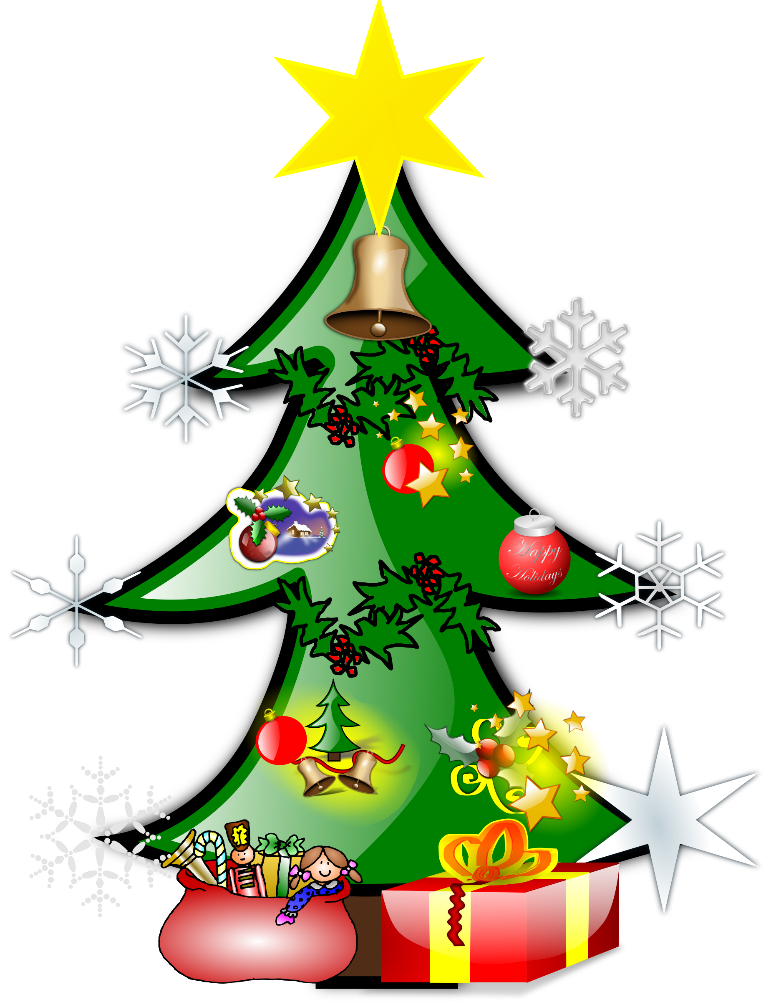 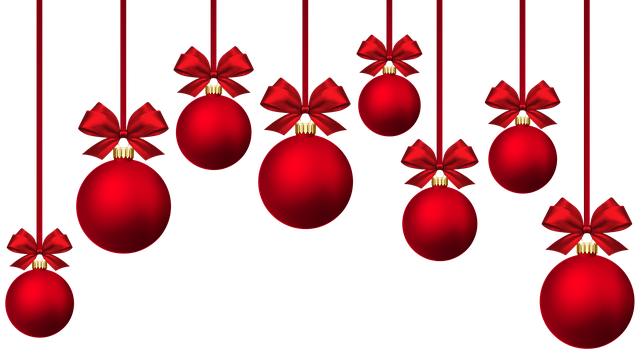 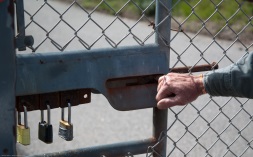 For your child’s safety please ensure that you close the 3-5 garden gate when entering and leaving the nursery.                               Thank You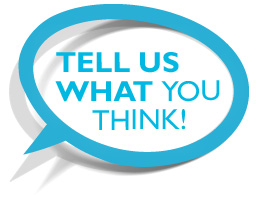 We value your opinion and would love you to share your thoughts by writing your ideas down  on thethinking bubble s which are available  in theplayroom foyer. We will then hang then on our thinking trees.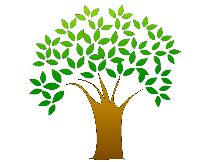 